Birmingham Council of Faithsin conjunction with Birmingham Scout Association 9th Great YearFaiths for Fun Event Sun 2nd April 20171.30 - 5.30 p.m.   For all youngsters 7 to 12 years of different faiths to have fun & learn together about other faithsCost £2 per participant Faith Bases – Baha’i, Buddhist, Christian,						Hindu, Muslim, Sikh, JewishFree Refreshments (special diets catered for)Campfire Activities in the Sports HallHamstead Hall Academy Handsworth, B20 1HLApplication Forms available from:-Dr Peter Rookes: Tel 477 2282, or e-mail pjrookes@gmail.com 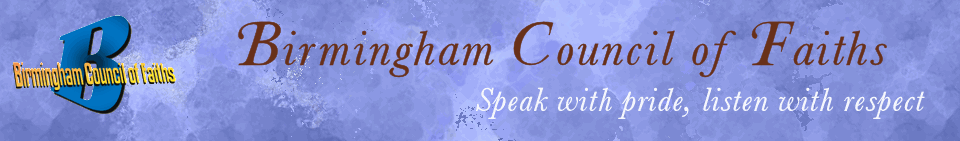 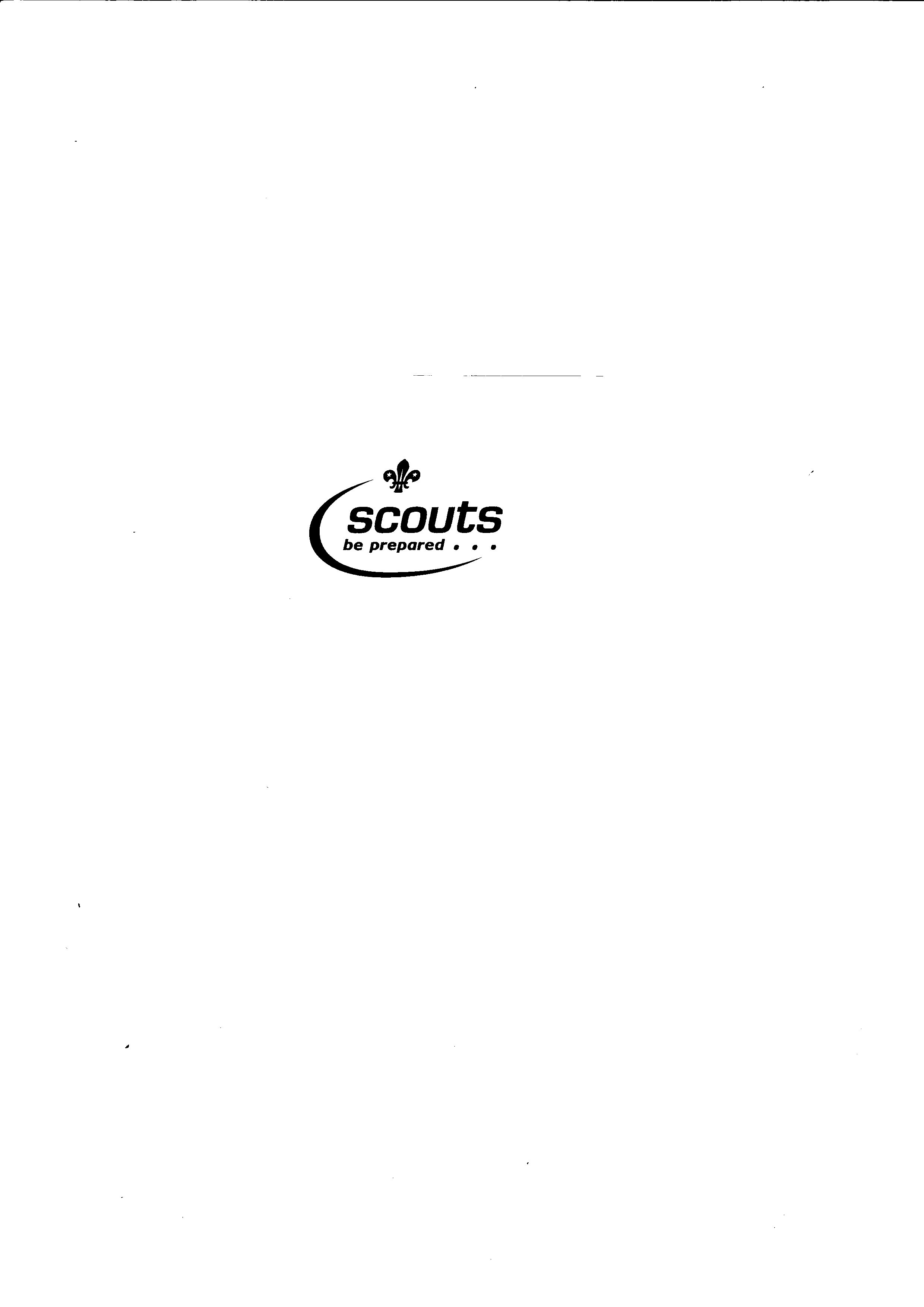 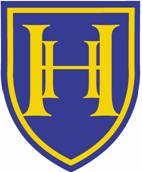 